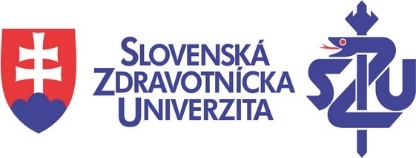 Minimálne prahové hodnoty merateľných ukazovateľov ako jeden  z podkladov pri vyhodnotení plnenia požiadaviek na získanie vedecko-pedagogického titulu docent  na Lekárskej fakulte SZUŠtudijný odbor: všeobecné lekárstvo Odbor habilitačného/ inauguračného konania: Kategorizácia výstupov:Akceptuje sa zaradenie časopisu do kvartilov podľa WoS alebo SCOPUS. Titul, meno a priezvisko uchádzačaŠtudijný odborŠtudijný programVypísané výberové konanie VK XX/20..Merateľné ukazovateleMerateľné ukazovatelefunkčné miesto DOCENTplnenie merateľných ukazovateľovPEDAGOGICKÉ PÔSOBENIEPEDAGOGICKÉ PÔSOBENIE3 roky po PhDVedenie záverečných prác Vedenie záverečných prác 3VEDECKÉ PÔSOBENIEVedecká výchova doktorandov VEDECKÉ PÔSOBENIEVedecká výchova doktorandov              nevyžaduje sa VEDECKOVÝSKUMNÁ ČINNOSŤVEDECKOVÝSKUMNÁ ČINNOSŤVEDECKOVÝSKUMNÁ ČINNOSŤVEDECKOVÝSKUMNÁ ČINNOSŤRiešiteľ alebo spoluriešiteľRiešiteľ alebo spoluriešiteľminimálne 1 grantová úlohaVýskumný pobyt /mobilita/stáž na zahraničnom pracoviskuVýskumný pobyt /mobilita/stáž na zahraničnom pracoviskumin. 1 v súhrnnom trvaní 5 dníPUBLIKAČNÁ /TVORIVÁ ČINNOSŤPUBLIKAČNÁ /TVORIVÁ ČINNOSŤPUBLIKAČNÁ /TVORIVÁ ČINNOSŤPUBLIKAČNÁ /TVORIVÁ ČINNOSŤVýstupy  - publikácie in extenso v kategóriách A+, A, A-, a B podľa kategorizácie výstupovVýstupy  - publikácie in extenso v kategóriách A+, A, A-, a B podľa kategorizácie výstupovmin. 20 z toho:- 10 výstupov ako prvý, korešpondujúci alebo posledný autor, maximálne 20 % prác z toho môže byť publikovaných v recenzovaných zborníkoch,- min 1 výstup A+ - minimálne 3 práce musia byť uverejnené v časopisoch s  impakt faktorom (IF) vnútorné choroby IF ≥ 0,70 alebo kumulatívny IF ≥ 3chirurgia IF ≥ 0,56 alebo kumulatívny IF  ≥ 2P – Pedagogický výstup P – Pedagogický výstup vysokoškolská učebnica, skriptum, učebný text(pri spoluautorstve je podiel uchádzača v rozsahu najmenej 3 AH tvoriacich jeden celok alebo súčet  vo vysokoškolskej učebnici alebo skriptáchCelkový počet ohlasov z tohoWoS/SCOPUS/PUBMEDCelkový počet ohlasov z tohoWoS/SCOPUS/PUBMEDmin.15 z toho:10Písomné referencie  na výsledky uchádzača od popredných zahraničných  odborníkov z aspoň troch štátov mimo SRPísomné referencie  na výsledky uchádzača od popredných zahraničných  odborníkov z aspoň troch štátov mimo SRnevyžaduje saRozvoj odboru a doktorandského štúdiaRozvoj odboru a doktorandského štúdiaRozvoj odboru a doktorandského štúdiaRozvoj odboru a doktorandského štúdiaČlen komisie alebo oponent,  nevyžaduje sa nevyžaduje saOponentúry projektov, grantových úloh, oponentúry doktorandských dizertačných prác, habilitačných prác, špecializačných prác, recenzie publikácií, a pod. doma a v zahraničí22A+publikácia in extenso v časopise Q1 alebo Q2A publikácia in extenso v časopise Q3 alebo publikácia, ktorá má viac ako 10 indexovaných citácií A- publikácia in extenso v časopise Q4 a ostatné publikácie in extenso v časopisoch indexovaných vo WoS, Medline / PubMed alebo SCOPUS B ostatné publikácie in extenso v ostatných recenzovaných časopisoch a zborníkoch, minimálne národného významu 